Cette trame est à renseigner pour les demandes de financement de travaux de dépollution des sols et/ou eaux souterraines uniquement.Pour les candidatures portant sur la réalisation d’études de dépollution, le formulaire de candidature sur Démarches simplifiées est à compléter par une offre technique et financière du bureau d’étude (télécharger sur la plate-forme).Lors de l'analyse du dossier de candidature, les instructeurs de l'ADEME pourront solliciter auprès du candidat des compléments ou précisions d'information qu'ils jugeraient nécessaires.SommaireConception intégrée du projet et des travaux de dépollutionIntégration du plan de gestion (PG) de la dépollution dans la conception du projet 	PG réalisé lors de la définition du projet (avec démarche itérative) 	PG réalisé après la définition du projet PG à joindre au dossier de demande d’aide.Période principale où l’étude historique et les diagnostics préalables au plan de gestion ont été réalisés :	Avant l’achat du site		Après l’achat du sitePréciser le motif principal du lancement des études (par ex, avant achat en vue de négocier le prix du terrain ; par ex après achat, découverte fortuite de pollution lors des études géotechniques) et le type d’études lancées.Aviez-vous connaissance de la pollution à la date de l'achat (ou au début de la négociation) ? Oui	 NonConditions de prise en compte du coût estimé des travaux de dépollution lors de la vente des terrains concernés par le précédent propriétaireIndiquer ici le montant dont le prix du terrain a été diminué (décote) :……………………………….Fournir une évaluation de la valeur vénale des terrains par un expert indépendant (Avis des Domaines, expert immobilier, autre).Des servitudes ou autres restrictions d’usages existent-elles sur tout ou partie des terrains concernés par le projet (notamment liées à l’état de pollution du site) Oui		 Non, si oui, préciser le type de servitude et leurs caractéristiques.ActeursPréciser dans chaque case le nom de l'acteur ou s’il est en cours de sélection, la date à laquelle il sera connu.Préciser si les prestataires de dépollution sont certifiés LNE ou équivalent. Argumentaire sur l’équivalence à la certification LNE à fournir ci-dessous pour les entreprises et missions concernés :Intégration de la thématique de protection et restauration de la biodiversité dans le projet et impacts éventuels sur sa conception, en lien avec l’élaboration du plan de gestion des pollutionsPréciser les études réalisées, et conséquences pour la conception du projet ou pour sa réalisation.Préciser les espèces et habitats existants (ordinaires, remarquables, protégés).Préciser la manière dont des enjeux écologiques ont été intégrés dans le projet de reconversion, les mesures prévues pour valoriser voire favoriser le maintien et/ou le développement de la biodiversité (dont qualité des sols, valorisation des écosystèmes et lutte contre les espèces invasives, aménagements spécifiques pour la faune / flore du site ou recherchée, gestion écologique des espaces verts, gestion des déchets verts (compostage de proximité), gestion des eaux et limitation de leur pollution, etc.). Les connexions écologiques entre le site et le reste du territoire local sont-elles bien assurées et bien gérées.Intégration des autres thématiques environnementales (gestion durable des sols, économie circulaire, mobilité, paysages, patrimoine, etc.) dans la conception du projet, en lien avec l’élaboration du plan de gestion des pollutions.Préciser les modalités de coordination des différentes compétences nécessaires au projet notamment du fait de la présence de la pollution (urbanisme, foncier, architecture, environnement, biodiversité, sites et sols pollués / pollution, transport, paysage, autres) :Qualité du plan de gestion, des mesures de dépollution et de gestion des pollutions résiduellesHistorique du site  Mentionner les activités exercées à l'origine des pollutionsCessation d’activitéLes parcelles concernées par le projet ont-elles été utilisées pour l’exploitation d’une/des ICPE ? Oui	 NonSi oui, préciser la(les) dates de cessation d’activité. Fournir les justificatifs adhoc (ex : courrier de l’inspection des installations classées).S’il s’agit d’un projet relevant de la procédure dite du « tiers demandeur » :Nom du dernier exploitant de l’ICPE : 	Préciser le stade de la procédure (ex : accord préalable du Préfet obtenu, accord de substitution obtenu, arrêté « travaux » en cours d’élaboration) : 	Joindre une copie des documents réglementaires en la possession du candidat.Caractérisation du site et des pollutions : Méthode d’investigation et de caractérisation 	Etude historique 	Etude documentaire 	Etude mémorielle 	Données d’inventaire historique urbain	Etude de vulnérabilité des milieux	Reconnaissance des sources de pollution	Etude des voies de transfert	Terres	Eaux	Gaz du sol	Autres études (ex : caractérisation de dalles ou plancher de bâtiment, etc.)Donner les principales conclusions des études menées et/ou des documents utilisés (en donner la liste sous forme de bibliographie et en fournissant un scan du chapitre « conclusions » des rapports en annexe) et leur intérêt pour l’élaboration du PG. Polluants rencontrés : * ex : gravier, silt, limon, marne, remblai anthropique (à préciser le cas échéant), etc.** distinguer teneurs sur brut et dans les gaz du sol.** volume en place.* ex : gravier, silt, limon, marne, remblai anthropique (à préciser le cas échéant), etc.** volume en place.En lien avec le point a., préciser l’origine probable des polluants.Méthodes de localisation, quantification et caractérisation des pollutions pour déterminer des seuils de coupure théoriques? Oui	 NonPréciser si une approche par bilan massique a été utilisée,  les hypothèses et les seuils de coupure retenus.Vérification par IEM (interprétation de l’état des milieux) de l'impact de la pollution initiale, et le cas échéant résiduelle, du site sur les usages hors site :	Oui		Non, si non, pourquoi : 		Pas de voie de transfert		Pollution non mobile		Pollution éloignée des limites parcellaires		Autres (préciser) : Bilan « coûts / avantages »,Nombre de scénarii (et pas uniquement de techniques de traitement) étudiés :Décrire les scénarios étudiés, ceux retenus, les mesures de gestion (dont techniques de traitement) associées en précisant celles retenues pour les zones sources (points chauds), pollutions concentrées et pollutions diffuses et terres impactées à excaver pour les besoins du projet et par zones impactées :A présenter dans les tableaux et le synoptique des pages suivantes.Suppression des zones sources et pollutions concentrées :		Oui		Non, si non, pourquoi :Mesures de gestion et techniques de traitement étudiées (scénarii de gestion) et retenues pour les sources de pollution et pollutions concentréesMesures de gestion et techniques de traitement étudiées (scénarii de gestion) et retenues pour la gestion des terres à excaver pour les besoins du projet et par zones impactéesSynoptique de gestion des terres à fournir en tonnes 
(préciser les volumes correspondants)Sont indiquées en couleur les informations attendues au titre de l’exemplarité en matière de qualité du plan de gestion et des mesures de dépollution et de gestion des terres excavéesPlan de Conception de Travaux (PCT)Un PCT a-t-il été réalisé dans le cadre du Plan de Gestion ?	 Oui	 NonSi non, est-il prévu en conclusions du PG avant d’engager les travaux ?	 Oui	 NonSi oui, donner les objectifs précis du PCT et son contenu (+ ses conclusions en cas de réalisation dans le PG), si non préciser ici pourquoi. En cas de réalisation d’essais dans le PCT, cf. également point suivant.Le PCT est à joindre au dossier de demande d’aide.Réalisation d’essais de faisabilité et/ou d’essais pilote.Essais de faisabilité :		Oui	 NonEssais pilote : 		Oui	 Non	Si oui :	 Au labo	 Sur sitePour chaque type d’essai, si oui, détail à donner dans le plan de gestion (à joindre au dossier de demande d’aide), si non préciser ici pourquoi :Les rapports d’essais sont à joindre au dossier de demande d’aide.Pourcentage de terres polluées gérées sur site :Dont traitées in situ : Pour les terres valorisées dans des projets hors site, préciser quelle méthodologie permettant de s’assurer de la compatibilité entre site accepteur et site receveur a été utilisée (ex : fonds géochimique) : Autres problématiques rencontrées pour la réalisation des travaux (amiante, déchets sur le site, nécessité de réaliser des travaux de démolition pour les besoins de gestion des pollutions, etc.) : Travaux de dépollution PlanningDate de démarrage des travaux de déconstruction / désamiantage (le cas échéant) : 	Durée estimée des travaux de déconstruction / désamiantage (le cas échéant) :	Date de démarrage des travaux de dépollution : 	Durée estimée des travaux de dépollution : 	Organisation prévue pour assurer la comptabilité des terres traitées et la traçabilité des terres, qu’elles soient gérées sur site ou hors sitePrescriptions pour le suivi du chantier de dépollution :En particulier pour les traitement in situ, modalités de suivi du traitement, de quantification du volume de terres (ou d’eaux) traitées et de masse de polluants traités et/ou extraits.Risques éventuels particuliers associés à la dépollution (hors risques liés à une estimation imprécise des quantités à traiter) :Présenter les risques et fournir un argumentaire :Prescriptions pour la réalisation des travaux de dépollution :Le maître d’ouvrage s’engage-t-il à ce que les travaux de dépollution soient réalisés par une entreprise spécialisée certifiée LNE SSP domaine C ou équivalent ? 	Oui		NonExcavation de terres polluées par des composés volatilsEn fonction les risques pour les riverains (distance du chantier, teneurs en composés volatils, etc.), l’excavation sous tente est-elle prévue ? Sinon, argumenter ce choix :Prescriptions pour la réception du chantier de dépollution :Modalités du contrôle de l’atteinte des objectifs de dépollution fixés dans le plan de gestion ou le PCT (dont surveillance des milieux post travaux éventuellement nécessaire) :En cas de problématique de polluants volatils, si le contrôle de réception ne se fait pas sur les concentrations mesurées dans les gaz du sol mais en contenu total dans la matrice sol, justifier ce choix.Réalisation d'une analyse des risques résiduels :	Oui		Non	 	Inutile car pas de maintien de pollution résiduelle sur le site Si oui, donner le descriptif dans le plan de gestion à fournir en annexe et si non, expliciter pourquoi : Gestion des pollutions résiduellesPrésence de pollutions résiduelles en fin de travaux :		Oui		NonMise en œuvre de dispositions constructives : 	Oui		Non, si oui, les présenter :Restrictions d’usages : :		Oui		Non, si non, pourquoi Si oui, détailler lesquelles et indiquer le pourcentage du site concerné (% superficie du site) : Modalités et outils de conservation (et de transmission) de la mémoire et des restrictions d’usages qui pourraient s’avérer nécessaire :Dispositions de maintien de la mémoire du site et des pollutions résiduelles (et contraintes associées, par exemple restrictions d’usage, entretien/maintenance de dispositifs constructifs), vis-à-vis des futurs habitants, usagers, riverains, etc. (ex : formalisation de chartes d’objectifs (ou équivalent) déclinables sous formes d’exigences environnementales (respect des servitudes éventuelles, gestions des déblais des éventuelles futures excavations déchets, etc.) à insérer dans les documents contractuels en matière d’urbanisme ou de construction pour les projets des promoteurs et autres maîtres d’ouvrage de construction de la zone du projet) :Préciser l’articulation avec la gestion des pollutions résiduelles éventuelles le cas échéant (portée à connaissance, gestion contractuelle voire réglementaire, etc.).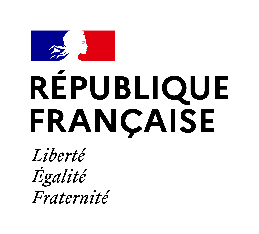 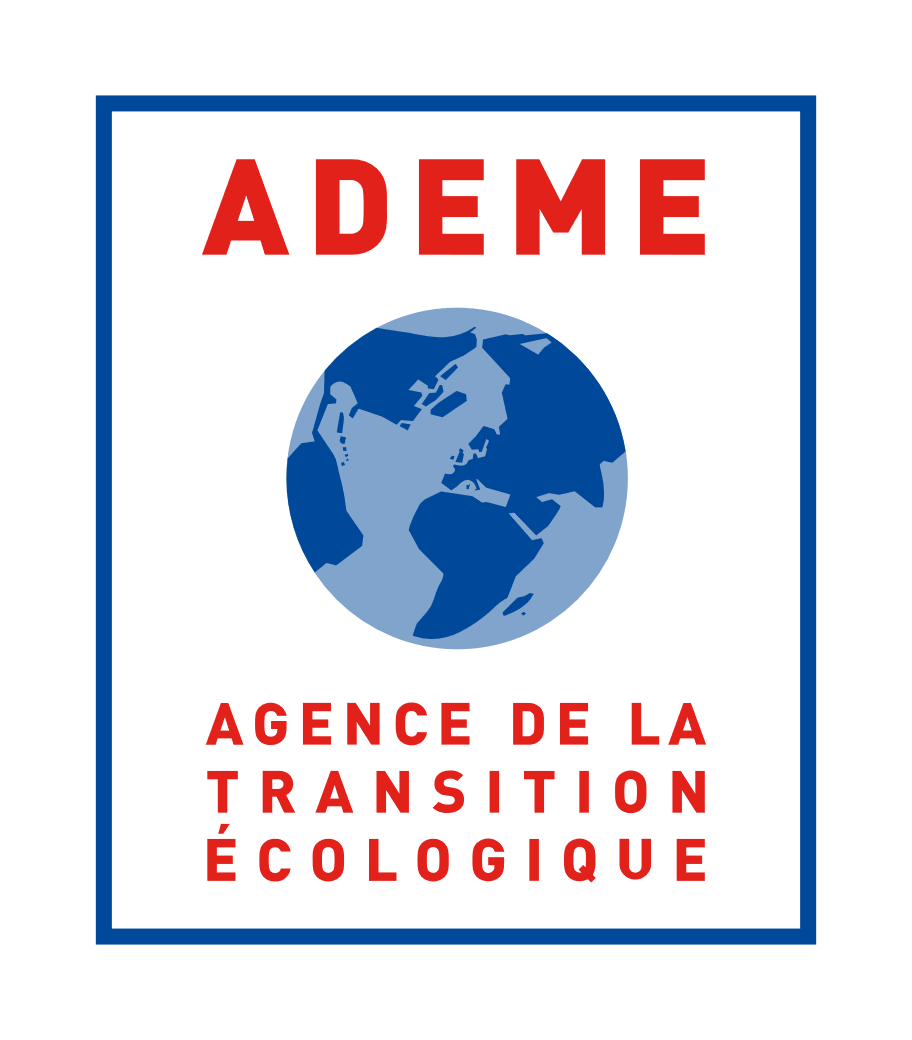 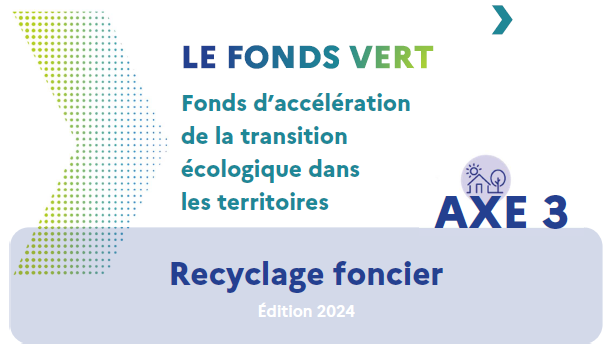 Maître d'ouvrage dépollution : Maître d'ouvrage dépollution : Maître d'ouvrage dépollution : Maître d'ouvrage dépollution : Bureau d’études (BE) qui a réalisé le plan de gestion :BE qui a réalisé le plan de conception des travaux :      BE ou bureau d’ingénierie qui va suivre les travaux      Entreprise de travaux de dépollution :/ActivitéAnnée début activitéAnnée fin de l'activitéSociété responsableRéférences BASIAS/BASOLZones impactéesNature des polluants rencontrésDans les sols et gaz du solDans les sols et gaz du solDans les sols et gaz du solDans les sols et gaz du solZones impactéesNature des polluants rencontrésType de sol*Teneurs **Surface concernéeVolume correspondant***Zones impactéesNature des polluants rencontrésDans la nappeDans la nappeDans la nappeDans la nappeZones impactéesNature des polluants rencontrésType de sol*Gamme de concentrationSurface concernéeVolume correspondant**Zones impactées/Type d’aménagements projetésNature de la pollutionPrésentation de l’ensemble des mesures de gestion et techniques de traitement étudiées(sols et eaux souterraines)Quantités (masses et volumes)Sur la base du bilan coûts - avantages, justifier le choix de la technique de traitementSur la base du bilan coûts - avantages, justifier le choix de la technique de traitementSur la base du bilan coûts - avantages, justifier le choix de la technique de traitementSur la base du bilan coûts - avantages, justifier le choix de la technique de traitementContrôle après mise en œuvre de la techniqueZones impactées/Type d’aménagements projetésNature de la pollutionPrésentation de l’ensemble des mesures de gestion et techniques de traitement étudiées(sols et eaux souterraines)Quantités (masses et volumes)Economiques (coûts en HT - investissement initial, fonctionnement, suivi…)Techniques et organisationnels( Caractéristiques des polluants et adéquation de la technique durée de réalisation, fiabilité, encombrement, accessibilité du site…)Environnementaux (consommation énergétique, impacts paysagers et hydrologiques, émissions atmosphériques, déchets générés, augmentation de trafic…)Socio-politiques, juridiques et réglementaires (servitudes et autres restrictions d’usages, acceptabilité sociale, etc.)Contrôle après mise en œuvre de la techniqueZones impactées/Type d’aménagements projetésNature de la pollutionPrésentation de l’ensemble des mesures de gestion et techniques de traitement étudiées(sols et eaux souterraines)Quantités / volumesSur la base du bilan coûts - avantages, justifier le choix de la technique de traitementSur la base du bilan coûts - avantages, justifier le choix de la technique de traitementSur la base du bilan coûts - avantages, justifier le choix de la technique de traitementSur la base du bilan coûts - avantages, justifier le choix de la technique de traitementContrôle après mise en œuvre de la techniqueZones impactées/Type d’aménagements projetésNature de la pollutionPrésentation de l’ensemble des mesures de gestion et techniques de traitement étudiées(sols et eaux souterraines)Quantités / volumesEconomiques (coûts en HT - investissement initial, fonctionnement, suivi…)Techniques et organisationnels( Caractéristiques des polluants et adéquation de la technique durée de réalisation, fiabilité, encombrement, accessibilité du site…)Environnementaux (consommation énergétique, impacts paysagers et hydrologiques, émissions atmosphériques, déchets générés, augmentation de trafic…)Socio-politiques, juridiques et réglementaires (servitudes et autres restrictions d’usages, acceptabilité sociale, etc.)Contrôle après mise en œuvre de la technique